INDICAÇÃO Nº 1153/2023                       Assunto: Solicita ao Sr. Prefeito Municipal a Instalação de travessia elevada próximo a escola EMEB Elizabeth Abrahão, Rua João Marella Chácara San Martin I. Conforme especifica.                                     Senhor Presidente:                                     CONSIDERANDO que atendendo à solicitação dos Pais dos alunos que frequentam a escola, fizeram o pedido devido ao trafego que é intenso, e que os motoristas que utilizam deste local abusam da velocidade.                                 INDICO, ao Senhor Prefeito Municipal, nos termos do Regimento Interno desta Casa de Leis, se digne Sua Excelência determinar ao setor competente da Administração que providencie estudos para que venha ser realizada a implantação de travessia elevada e faixa de pedestres proximo a escola EMEB Elizabeth Abrahão, Rua João Marella, Chácara San Martin. Conforme especifica.                                  SALA DAS SESSÕES, 22 de setembro de 2023.                                               FERNANDO SOARES	VEREADOR-PSDB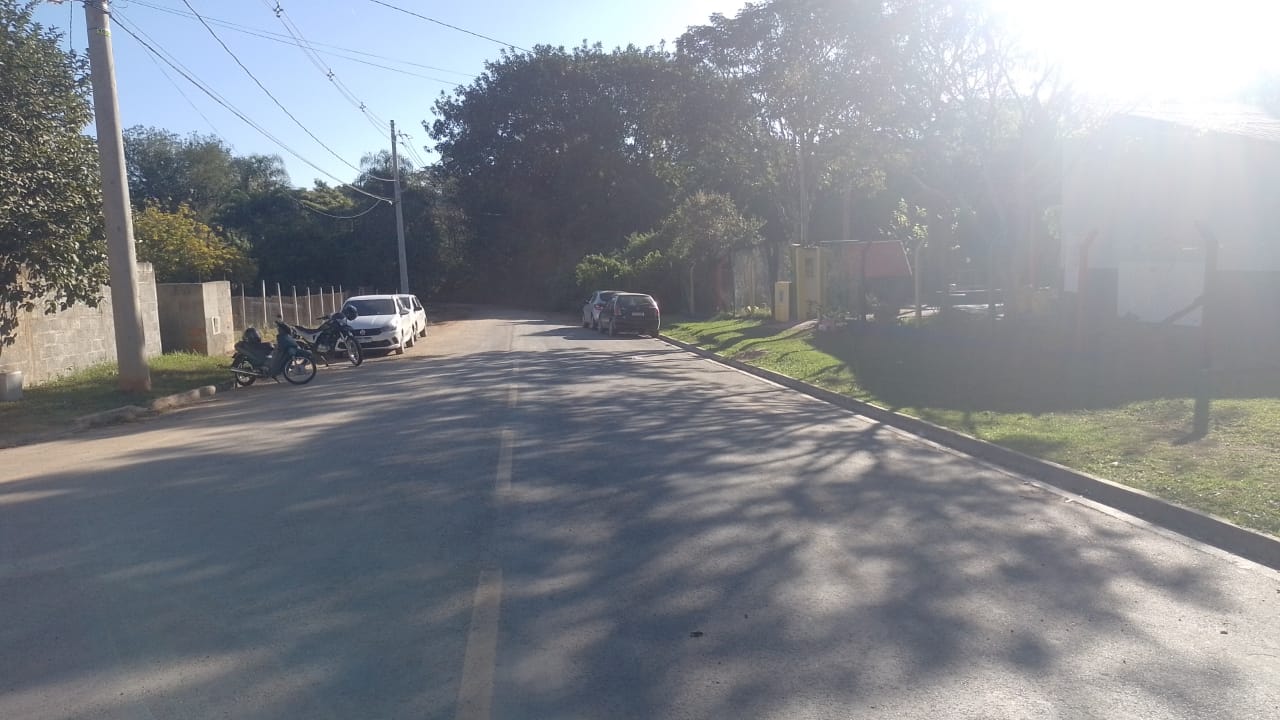 